TACOMA POLICE DEPARTMENT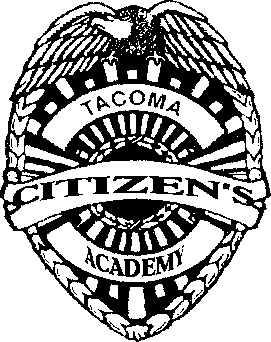 Community Police Academy ApplicationApplicant Information: (fillable text boxes or please print clearly)   (An email address is required as most correspondence, and notifications will be made by email)Information Required For Background Check: if not complete application will be denied. I,	, understand and acknowledge that a Criminal History Background(Print name of applicant)Check will be conducted by the Tacoma Police Department, and I authorize and approve of said background check. *This is a mandatory requirement to participate in the Community Police Academy. 									___									Signature of ApplicantApplicant, please list any special needs or assistance requirements. Mail completed application to:                               Or Email to TPD-Community Police AcademyTacoma Police DepartmentAttn. Community Police Academy   3701 S. Pine St Tacoma, WA 98409For Office Use Only Date:      Date: _______________	Community Police Academy #: _____________	Start Date:  __________     Background completed by:  ______________			Accepted: _____Rejected: ______     Revised 2/08/2024Name:     	 Date: Address:  	City/State/Zip:  	Home Phone:  	Cell Phone:   Email Address:  Email Address:  Organization Affiliation:      	Organization Affiliation:      	Birthdate: Social Security #: Gender Identity:Driver’s License #:Driver’s License #: State Issued:	